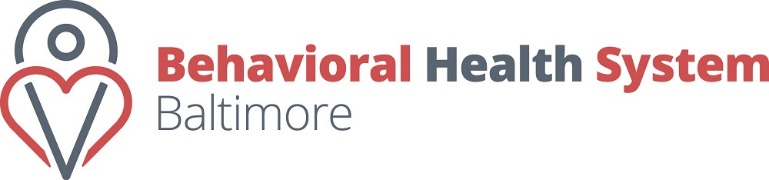 REQUEST FORM FOR LETTERS OF SUPPORTBehavioral Health System Baltimore, Inc. (BHSB) accepts requests for letters of support from partners and community members for grant proposals and other projects. Complete this form and attach a draft letter. Send requests to Procurements@BHSBaltimore.org. Please allow at least five business days for us to process your request.CONTACT INFORMATIONTHANK YOU!Date of request:  Date letter needed:  Organization name:  Contact name:  Contact e-mail:  Relationship to BHSB: Active Partner Active Contract Held No Formal Relationship Other: Are you asking BHSB to commit resources (e.g., staff time, funding)? 	 No	 Yes (explain): Attach a draft Letter of Support that includes: Organizational contact information Description of the project BHSB’s involvement (if any)	 The benefit to the public behavioral health system